Identification of risksThe Risk Management Standard states that risk identification should be approached in a methodical way to ensure that all significant activities have been identified and all the risks flowing from these activities have been defined.Evaluation of risksThe Risk Management Standard states that risks should be evaluated against agreed criteria to make decisions about the significance of risks The Trust uses a 5 x 5 Matrix to assess impact and probability as high to low, as illustrated in the diagram below: With 5 x 5 having High Impact and High Probability (see appendix section 2 and 3)For example - A hazard such as an insecure school entrance would be judged as Likely (4) this would result in undesirable visitors entering the site with potentially Catastrophic consequence (5) thus resulting in a score before measures have been introduced of 4x5 = 20. Following measures being implemented this is reduced to Remote (1) probability.  The impact however still remains Catastrophic (5) and so the overall score reduces to 1x5= 5.  Risk appetiteThe term risk appetite describes the Trust’s readiness to accept risks and those risks it would seek to reduce. The Trust’s risk threshold is the boundary delineated by the red shaded area (represented by scores of 5 and above with scores 15 and above requiring immediate attention) in the risk matrix in paragraph 3.3. Above this threshold, the Trust will actively seek to manage risks and will prioritise time and resources to reducing, avoiding or mitigating these risks.Addressing risksWhen responding to risks, the Trust will seek to ensure that it is managed and does not develop into an issue where the potential threat materialises.The Trust will adopt one of the 3 risk responses outlined below: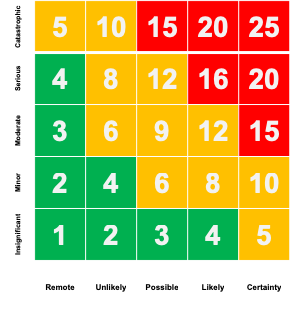 aSchool HCAT SchoolsWithernsea Primary School EYFSDate of Assessment6 July 2020aSchool HCAT SchoolsWithernsea Primary School EYFSDate of Assessment6 July 2020The number of children on the premisesApprox. 120.Shared Setting NoAssessor P Graves Reviewed 03/11/2020 – P Graves 04/01/2021 – P Graves 06/01/2021 – P GravesAssessor P Graves Reviewed 03/11/2020 – P Graves 04/01/2021 – P Graves 06/01/2021 – P GravesTask/ActivityCOVID 19 EYFS unitPersons at Risk (Delete as appropriate)Persons at Risk (Delete as appropriate)Task/ActivityCOVID 19 EYFS unitAll School Staff All School Staff Hazard IdentifiedP=ProbabilityI =Impact Area of RiskAdd any school specific Risks hereBefore Control MeasureBefore Control MeasureBefore Control MeasureAcademy Trust Control MeasuresSchool Specific Measures After ControlMeasureAfter ControlMeasureAfter ControlMeasureHazard IdentifiedP=ProbabilityI =Impact Area of RiskAdd any school specific Risks herePIRisk RatingP x IAcademy Trust Control MeasuresSchool Specific Measures PIRisk RatingP x I1. InfectionRisk of contracting Covid 19 from shared resourcesInfectionRisk of contracting Covid 19 from school fixtures, fittings and resources.555555555555544454252525   25   20   20202520Each teaching bubble within school will have allocated resources that are not shared with other bubbles within school. Restrictions put in place for certain areas of the curriculum.Soft furnishings to be removed where possible.Any unnecessary resources to be cleaned and stored. All IT equipment to be wiped prior to and after use, such as IPad’s, telephones, computer key pads and touch screens. Pupils to not bring in personal items other than a packed lunch. Limit the number of staff who use equipment such as the photocopier and laminator etc.Access to hand washing facilities, with access to soap. Marking of pupils work by StaffPupil’s pencils/pens etc. will be kept in individual bags to prevent cross contamination. Staff to use own laptops where possible or if sharing should sanitize with wipes provided before and after use.Cleaning packs comprising of: hand sanitizer; spray disinfectant; cloths and disinfectant wipes are in all ‘bubbles’.Reading books returned must be quarantined for a minimum of 72 hours prior to re-use.No singing to take place.Music lessons not to include wind instruments such as recorders.Non-essential furnishings removed and stored.Resources removed to store rooms.Sanitizing wipes for IT only and sprays and cloths for wiping all other surfaces and equipment available in every bubble.Staff within bubbles to clean workstations before and after use; cleaners rota also in placePacked lunch boxes and water bottles sanitized on entering the building.Plastic bags are available to store pupils personal face masks if they have them.Sanitizing wipes placed near copiers and Staff instructed to clean before and after use. South building copier to be accessed where possible before/after school day. Staff to check room is empty before entering and only go into the area of the office where the photocopier is located.North building copiers should be used where possible.All classrooms have access to sinks for hand washing.Staff must sanitise hands before and after marking, recommended to also wear a mask or visor whilst doing so. No books are to be taken home for marking.555 555555211112112105555    10     5     5      10InfectionRisk of contracting Covid 19 from travelling to and from school5555544525202025Staggered start and end times for each bubble within school. Separate exits and entrances for bubbles within school. Signage and social distance measures in place for drop off and pick up of pupils. No parents to enter the school building. Parents informed by letter and dojo. Times to be arranged, reviewed and communicated to parents.See additional communication with risk assessments.School to close to pupils after lunch on Friday afternoons as from 13/11/2020 to assist with facilitating PPA time.Parents are to be reminded not to arrive early.Signage displayed externally.Separate doors One way system in operation, information signage displayed around the school site. South building parents to wait in playgrounds adjacent to the entry/exit doors for their child.Parents are welcome into the building by appointment only, preferred methods of communication by letter and dojo. 555522211010105InfectionRisk of contracting Covid 19 from moving around the school building555555444444202020   20    20   20Hand sanitizer on entry to building for all staff and pupilsStaggered lunch and playtimes for each bubble. Bubbles to limit the amount areas of the school that is used.Limit the numbers of staff using shared areas such as staffrooms and offices.Schools should consider operating one way systems, if required, for shared areas such as corridors and stairs.  Allocate toilets to specific bubbles and protocols – number of children using at once and consider supervision etc. Sanitizer at all entrances to building; pupils to be directed to apply themselves so social distancing is still possibleEYFS will eat lunch in south building dining hall. Each class will have own tables and benches. ASA’s from within EYFS will assist with lunchtimes. Timetabled outdoor time for bubbles. Staff within EYFS to cover each other for 15 minute morning break and 30 minute dinner break.Classes are kept in own areas where possible.Communication with the south building office staff is preferred through the reception hatch, telephone or walkie-talkie. Staffroom access is timetabled. Vacant/in use signage on doors to all shared areas.Timetabled movement around the buildings has been communicated to Staff. Any movement outside of this will be managed and communicated by walkie-talkie between bubbles. Classes have access to their own toilet areas. ASA will accompany pupils to toilets and will be responsible for cleaning the toilet afterwards. Within EYFS unit, toilets in conservatory side to be allocated to the 2 separate bubbles with child-friendly signage. Cleaner will wash down all the toilets in the bubble over the lunchtime period with a mild bleach solution.. 555555222222101010101010InfectionRisk of contracting Covid 19 from direct contact with others. 555555554454544520202520252020   25Classrooms, where possible, to ensure social distancing through layout of furniture etc. Consider social distancing within bubbles at lunchtime and playtime.Large gatherings of pupils and parents on site..Access to handwashing facilities, including soap and ensure frequent handwashing across the school day for pupils and staff.Limit face to face meetings between staff, if essential, these should be conducted at distance or virtually.Classrooms to be well ventilated in line with national guidance Disposal of waste.Class sizesAll furniture not required is removed from classes to increase floor space to maximum area permitted. Pupil’s desks (where used) to face forwards and pupils sit facing forwards also. Where possible a 2m cordon is created around the touch screen for the Teacher to work in. All Staff reminded of the need for a 2m clear area due to the new, more easily transmissible strain of covid. If required a visor may be worn for teaching, for any close teacher to pupil contact then masks should be worn, disposable gloves and aprons are also available if required.EYFS to have allocated lunchtime in south hall. Pupils to sit together in class groups on same tables and benches. Classroom ASA’s to assist with cleaning, serving and monitoring lunchtimes. Staggered lunchtimes to allow for cleaning of furniture and surfaces after use.There will be no assemblies, concerts or social events held until guidance allows.Handwashing facilities – sinks are available within every area and Staff instructed to ensure pupils wash hands regularly throughout the day.Visitors – requests to visit school to be considered individually and arranged by appointment only, with the exception of the emergency services and social care interventions. Any other visitors to be refused access. Outside providers to be limited to essential only and must sign school visitor agreement.Windows within classrooms to be open with doors closed to preserve integrity of the bubble.Each bubble to have a lidded bin for waste disposal; posters displayed for ‘Catch it, Kill it, Bin it!’ Bins to be double bagged and emptied at the end of each school day by cleaning staff. Class sizes are now reduced to a maximum of 10 due to Government guidance on only vulnerable, EHCP, social care and critical worker children to attend school. 1 member of staff is working from home providing remote learning to pupils not in school.55555555222212221010    1010510   10    10InfectionRisk of contracting Covid 19 from surfaces.55555555542525    25    2520Increased level of cleaning, including a cleaner onsite. All surfaces to be thoroughly cleaned at the end and beginning of each day, including door handles etc.Full deep clean of areas where confirmed Covid 19 has been identified. Staff, where appropriate, to be provided with PPE if roles require constant touching of multiple surfaces outside of a bubble. Such as caretaking staff and cleaners etc.Access to drinking water for pupils and staff.A Cleaner will enter the EYFS area whilst Staff and pupils are in the hall for lunch and wipe down all touch points and toilets with a mild bleach solution. All areas will be cleaned thoroughly at the end of the day.Cleaners are now instructed to also wipe down internal door handles of classes and sinks and taps within classes. All classrooms will be wiped down with a mild bleach solution during the lunchtime break.EYFS staff will be responsible for sanitizing surfaces and resources during the working day. This includes outdoor play equipment if the children have used it – e.g. monkey bars/Cleaners will ensure all internal surfaces are cleaned with a mild bleach solution at the end of the day alongside normal cleaning duties.Advice will be sought as and when identified as advice is constantly changing as more is becoming known about the disease.Disposable gloves, aprons, masks and visors are available for cleaning Staff.Children asked to bring own water bottle each day to keep on their desk. If school provides cups these will be immersed in a mild bleach solution at the end of the day and thoroughly rinsed cleaned by the ASA the next morning. Filtered water is available from the staffroom. EYFS staff to ensure tap is wiped down after use to avoid surface cross-infection.55555222221010101010Risk of contracting Covid 19 from a pupil or adult displaying symptoms 5555555555555525252525252525Allocation of a room/space within the building for isolation of individual displaying symptoms. Pupil/staff member to return home at the earliest opportunity. Supervision, until pupil/adult, leaves the building to be done at distance and with appropriate PPE.Individuals to report any family members who are displaying signs of Covid 19. Pupils and staff members to not enter the building if they display signs of Covid 19. Deep clean of areas used by individuals who display symptoms. Individuals bubble to not return to work if symptoms of individuals are confirmed as Covid 19. Should anyone display symptoms during the working day then the waiting room in the south building will be used as the isolation area whilst waiting for collection.A hand held temperature monitor is stored in the reception office. Windows to be open at all times to ensure suitable ventilation.  Parents will be contacted immediately.Disposable aprons, gloves, masks and visors are available in every bubble. Pupil/adult to gather personal belongings and move to allocated waiting area immediately. Social distance to be maintained while waiting – adult to have clear line of sight out of the room, pupil to sit minimum of 2m away nearest to the open window. See separate HCAT Action Plan for live Covid cases.Guidance will be sought at the time from Public Health England as to the current measures in place.Pupils and staff instructed to inform school, stay off work and seek testing.Cleaners are on site before the school day and between 11:00 and 13:30. Advice will be sought as and when identified as advice is constantly changing as more is becoming known about the disease.Bubble will stay away and self-isolate for 14 days in the event of a confirmed case.5555555222112110101055105Risk of contracting Covid 19 from a pupil who requires medical attention and or personal care. 5525Staff to use appropriate PPE when attending to individuals who require care. Disposable aprons, gloves, masks and visors are available in every bubble. 5210Risk of delayed evacuation of the building due to Covid 19 changes within school. 555555252525Within the first week of pupils returning schools, practice fire drills to take place. Schools to review evacuation procedures as and when more year groups start back at school. This needs to be followed up with a practice drill, if changes have been made. Pupils, where possible, to congregate at muster points observing social distance.Fire and bomb evacuation plan will be reviewed and promulgated to all Staff and pupils through drills, posters and meetings.Reviews will take place as and when additional bubbles are created.Markings to be placed at muster areas and Staff to supervise.5551125510Risk of Health and Safety breach in areas or schools closed for periods of time due to Covid 19.5525Check that all usual building checks have been completed and are up to date. Managed through SLA’s and the EVERY software.515Risk of staff, children and any visitors not adhering to procedures 555555252525Ensure all staff have seen and understood Covid risk assessmentAll visitors invited into the building to read and sign the visitors risk assessment.Place adequate signage is displayed around school for staff, parents and children to adhere to.Copies to be placed in all bubbles and offices and emailed to all Staff.Procedures identified will be constantly observed and reviewed. Key checklists also created for quick reference within each bubble (First Aid protocols, etc.)Copies kept in the reception office and retained to facilitate track and trace.Laminated signage is displayed at all entrances and on driveway.5551125     510ScoreProbabilityImpact1RemoteInsignificant2UnlikelyMinor3PossibleModerate4LikelySerious5CertaintyCatastrophicAssume Treated (or Mitigate)Counter measures are put in place that will either stop a problem or threat occurring or prevent it from having an impact on the business Or the response actions either reduce the likelihood of a risk developing, or limit the impact on the Trust to acceptable levels.Treat (Transfer)The risk is transferred to a third party, for example through an insurance policy. TolerateWe accept the possibility that the event might occur, for example because the cost of the counter measures will outweigh the possible downside, or we believe there is only a remote probability of the event occurring.